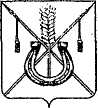 АДМИНИСТРАЦИЯ КОРЕНОВСКОГО ГОРОДСКОГО ПОСЕЛЕНИЯКОРЕНОВСКОГО РАЙОНАПОСТАНОВЛЕНИЕот 08.12.2016   		                                                  			  № 2307г. КореновскО проекте решения Совета Кореновского городского поселения Кореновского района «О принятии осуществления полномочий по решению вопроса местного значения по созданию, содержанию и организации деятельности аварийно-спасательных служб и (или) аварийно-спасательных формирований на территории поселенияот муниципального образования Кореновский район»В соответствии с решением Совета Кореновского городского                       поселения Кореновского района от 22 апреля 2014 года № 426 «О порядке внесения проектов муниципальных правовых актов в Совет Кореновского городского поселения Кореновского района», администрация Кореновского городского поселения Кореновского района п о с т а н о в л я е т:1. Согласиться с проектом решения Совета Кореновского                               городского поселения Кореновского района «О принятии осуществления полномочий по решению вопроса местного значения по созданию,                        содержанию и организации деятельности аварийно-спасательных служб и (или) аварийно-спасательных формирований на территории поселения от муниципального образования Кореновский район», представленным юридическим отделом администрации Кореновского городского поселения Кореновского района.2. Направить проект решения «О принятии осуществления                         полномочий по решению вопроса местного значения по созданию,                   содержанию и организации деятельности аварийно-спасательных служб                               и (или) аварийно-спасательных формирований на территории поселения от муниципального образования Кореновский район» в Совет Кореновского городского поселения Кореновского района для рассмотрения в установленном порядке (прилагается).3. Назначить представителем главы Кореновского городского                      поселения Кореновского района при обсуждении данного проекта                            решения в Совете Кореновского городского поселения Кореновского района начальника юридического отдела администрации Кореновского городского поселения Кореновского района М.В. Омельченко.поселения Кореновского района М.В. Омельченко.4. Общему отделу администрации Кореновского городского поселения Кореновского района (Воротникова) обеспечить размещение настоящего постановления на официальном сайте администрации Кореновского городского поселения Кореновского района в информационно-телекоммуникационной сети «Интернет».5. Постановление вступает в силу со дня его подписания.ГлаваКореновского городского поселенияКореновского района 								     Е.Н. ПергунПРИЛОЖЕНИЕк постановлению администрацииКореновского городского поселенияКореновского районаот 08.12.2016 № 2307ПРОЕКТ РЕШЕНИЯСовета Кореновского городского поселения Кореновского района«___»___________2016 года                                                                № ____г. КореновскО принятии осуществления полномочий по решению вопроса Местного значения по созданию, содержанию и организации деятельности аварийно-спасательных служб и (или) аварийно-спасательных формирований на территории поселения от муниципального образования Кореновский районВ соответствии с частью 4 статьи 14, частью 4 статьи 15 Федерального закона от 6 октября 2003 года № 131-ФЗ «Об общих принципах организации местного самоуправления в Российской Федерации», статьей 8 Устава Кореновского городского поселения Кореновского района, решением Совета муниципального образования Кореновский район от 30 ноября 2016 года                             № 153 «О передаче осуществления полномочий по решению вопроса                       местного значения», Совет Кореновского городского поселения Кореновского района р е ш и л:1. Принять осуществление передаваемой части полномочий по решению вопросов местного значения по созданию, содержанию и организации деятельности аварийно-спасательных служб и (или) аварийно-спасательных формирований на территории поселения от муниципального образования Кореновский район с 1 января 2017 года по 31 декабря 2017 года.2. Поручить главе Кореновского городского поселения Кореновского района заключить с администрацией муниципального образования Кореновский район соглашение о передаче осуществления полномочий по решению вопроса местного значения по форме, утвержденной решением Совета муниципального образования Кореновский район от 30 ноября 2016 года № 153 «О передаче осуществления полномочий по решению вопроса местного значения».3. Финансирование полномочий, указанных в пункте 1 настоящего решения, осуществляется за счет средств межбюджетных трансфертов, поступающих в местный бюджет Кореновского городского поселения Кореновского района из муниципального образования Кореновский район в объемах и в сроки, установленные Соглашением.4. Настоящее решение подлежит опубликованию и размещению на официальном сайте администрации Кореновского городского поселения Кореновского района в информационно-телекоммуникационной сети «Интернет».5. Контроль за выполнением настоящего решения возложить на постоянную комиссию Совета Кореновского городского поселения Кореновского района по вопросам правопорядка и законности (Бурдун).6. Настоящее решение вступает в силу со дня его подписания.Председатель Совета Кореновского городского поселения  Кореновского района                                                                            Е.Д. Деляниди